Об утверждении муниципальной программы администрации Цивильского района Чувашской Республики «Развитие физической культуры и спорта в Цивильском районе »В соответствии с Федеральным законом от 06.10.2003 N 131-ФЗ «Об общих принципах организации местного самоуправления в Российской Федерации», Федеральным законом от 27.07.2010 N 210-ФЗ «Об организации предоставления государственных и муниципальных услуг», в целях повышения качества предоставления муниципальной услуг, администрация Цивильского района Чувашской Республики постановляет:Утвердить прилагаемую программу администрации Цивильского района Чувашской Республики «Развитие физической культуры и спорта в Цивильском районе»1.1	Признать утратившим силу постановление администрации Цивильского района №45 от 27.01.2014 г. «Об утверждении муниципальной программы «Развитие физической культуры и спорта в Цивильском районе на 2014-2020 года » 2. Настоящее постановление вступает в силу после  его официального опубликования (обнародования),  распространяется на правоотношения с 01.01.2021 г.Глава администрации Цивильского района                                                               С.Ф. БеккерУтвержденАпостановлением Цивильского района  Чувашской Республикиот 07.02.2022   № 48МУНИЦИПАЛЬНАЯ ПРОГРАММАЦИВИЛЬСКОГО РАЙОНА ЧУВАШСКОЙ РЕСПУБЛИКИ «РАЗВИТИЕ ФИЗИЧЕСКОЙ КУЛЬТУРЫ И СПОРТА В ЦИВИЛЬСКОМ РАЙОНЕ» П А С П О Р Тмуниципальной программы Цивильского района Чувашской Республики«Развитие физической культуры и спорта  в Цивильском районе»Раздел I. Приоритеты реализуемой  на территории Цивильского района Чувашской Республики политики в сфере реализации муниципальной программы «Развитие физической культуры и спорта в Цивильском районе», цели, задачи, описание сроков и этапов реализации муниципальной программы Приоритетным направлением политики в сфере физической культуры и спорта Чувашской Республики является повышение уровня и качества жизни населения города путем создания условий, обеспечивающих возможность гражданам систематически заниматься физической культурой и спортом.Муниципальная программа Цивильского района Чувашской Республики «Развитие физической культуры и спорта в Цивильском районе» (далее – Муниципальная программа) направлена на достижение следующих целей:создание условий, обеспечивающих развитие системы физической культуры и спорта путем пропаганды здорового образа жизни, повышение массовости занятий физической культурой и спортом среди всех возрастных групп населения, в том числе среди лиц с ограниченными возможностями здоровья;повышение конкурентоспособности спортсменов Цивильского района Чувашской Республики на республиканских и всероссийских спортивных соревнованиях.Для достижения указанных целей в рамках реализации Муниципальной программы предусматривается решение следующих приоритетных задач:повышение мотивации населения Цивильского района Чувашской Республики к систематическим занятиям физической культурой и спортом;развитие спортивной инфраструктуры с использованием принципов государственно-частного партнерства;обеспечение успешного выступления спортсменов Цивильского района Чувашской Республики на всероссийских и республиканских спортивных соревнованиях и совершенствование системы подготовки спортивного резерва.Муниципальная программа будет реализовываться в 2019–2035 годах в три этапа:1 этап – 2019–2025 годы.Реализация мероприятий Муниципальной программы на 1 этапе должна обеспечить достижение в 2025 году следующих целевых индикаторов и показателей:доля населения, систематически занимающегося физической культурой и спортом, – 55,3 процента;2 этап – 2026–2030 годы.Реализация мероприятий Муниципальной программы на 2 этапе должна обеспечить достижение в 2030 году следующих целевых индикаторов и показателей:доля населения, систематически занимающегося физической культурой и спортом, – 56,5 процента;3 этап – 2031–2035 годы.Реализация мероприятий Муниципальной программы на 3 этапе должна обеспечить достижение в 2035 году следующих целевых индикаторов и показателей:доля населения, систематически занимающегося физической культурой и спортом, –72,3 процента;Сведения о целевых индикаторах и показателях муниципальной программы, подпрограмм муниципальной программы и их значениях приведены в приложении № 1 к Муниципальной программе.Перечень целевых индикаторов и показателей носит открытый характер и предусматривает возможность корректировки в случае потери информативности целевого индикатора и показателя (достижения максимального значения) и изменения приоритетов государственной политики в сфере физической культуры и спорта.Раздел II. Обобщенная характеристика основных мероприятийподпрограмм муниципальной программыВыстроенная в рамках Муниципальной программы система целевых ориентиров (цели, задачи, ожидаемые результаты) представляет собой четкую согласованную структуру, посредством которой установлена прозрачная и понятная связь реализации отдельных мероприятий с достижением конкретных целей Муниципальной программы.Задачи Муниципальной программы будут решаться в рамках трех подпрограмм.Подпрограмма «Развитие физической культуры и массового спорта» объединяет три основных мероприятия:Основное мероприятие 1. Физкультурно-оздоровительная и спортивно-массовая работа с населением. В рамках данного основного мероприятия предусматривается:увеличение численности населения, систематически занимающегося физической культурой и спортом;проведение ежемесячного Дня здоровья и спорта;развитие сети клубов физкультурно-спортивной направленности по месту обучения, жительства и в организациях независимо от организационно-правовых форм и форм собственности;поэтапное внедрение Всероссийского физкультурно-спортивного комплекса «Готов к труду и обороне» (ГТО) (далее также – комплекс ГТО) в  Цивильском районе  Чувашской Республике, утверждение и реализация календарных планов официальных физкультурных мероприятий и спортивных мероприятий города Канаш Чувашской Республики, в том числе включающих в себя физкультурные мероприятия и спортивные мероприятия по реализации комплекса ГТО, организация участия во всероссийских спортивных мероприятиях по реализации комплекса ГТО;организация и проведение республиканских и всероссийских физкультурных и комплексных спортивных мероприятий среди различных групп населения, организация их участия во всероссийских спортивных соревнованиях согласно календарным планам официальных физкультурных мероприятий и спортивных мероприятий Цивильского района Чувашской Республики;поддержка создания и деятельности социально ориентированных некоммерческих организаций, оказывающих услуги в сфере физической культуры и массового спорта;проведение ежегодных смотров-конкурсов на лучшую постановку массовой физкультурно-спортивной работы по месту жительства граждан; среди организаторов физкультурно-спортивной работы; на лучшую постановку физкультурно-спортивной работы среди организаций; на лучшее проведение Дня здоровья и спорта; на лучшую постановку работы по выполнению нормативов испытаний (тестов) комплекса ГТО;создание доступной среды спортивных объектов, оснащение их специализированным оборудованием, инвентарем для лиц с ограниченными возможностями здоровья и инвалидов;организация физического воспитания и реабилитации лиц с ограниченными возможностями здоровья и инвалидов, организация их участия в республиканских, всероссийских и международных спортивных соревнованиях;организация и проведение семинаров-совещаний для специалистов, работающих в сфере физической культуры и спорта;изготовление и размещение социальной рекламы по пропаганде массового спорта и здорового образа жизни;освещение роли физкультурно-оздоровительной и спортивно-массовой работы в формировании здорового образа жизни;издание полиграфической продукции (выпуск информационных буклетов, памяток, сертификатов, грамот, дипломов).Основное мероприятие 2. Развитие спортивной инфраструктуры, в том числе с использованием принципов государственно-частного партнерства. В рамках данного основного мероприятия предусматривается:повышение уровня обеспеченности населения спортивными сооружениями исходя из единовременной пропускной способности объектов спорта;совершенствование материально-технической базы для проведения физкультурно-оздоровительных и спортивных мероприятий и оказания услуг физической культуры и спорта населению;закупка спортивного инвентаря и оборудования для спортивных школ;реконструкция существующих и строительство новых объектов для развития массового спорта, спорта высших достижений, оснащение их спортивным оборудованием с привлечением всех источников финансирования.Основное мероприятие 3. Содержание АО ДО «ДЮСШ «Асамат» Цивильского района.Данное основное мероприятие предусматривает совершенствование системы подготовки спортсменов высшего спортивного мастерства, в том числе:реализацию программ спортивной подготовки в АО ДО «ДЮСШ «Асамат».Основное мероприятие 2. Подготовка спортивного резерва, спортсменов высокого класса, материально-техническое обеспечение, участие в подготовке, организации и проведении официальных республиканских, межрегиональных, всероссийских спортивных соревнований, проводимых на территории Цивильского района Чувашской Республики, а также мероприятий по управлению развитием отрасли физической культуры и спорта.В рамках данного основного мероприятия предусматривается:организация подготовки спортивного резерва и спортсменов высокого класса в АО ДО «ДЮСШ «Асамат» Цивильского района;материально-техническое обеспечение, в том числе спортивной экипировкой, финансовое, научно-методическое обеспечение спортивных сборных команд Цивильского района Чувашской Республики, обеспечение их подготовки к официальным республиканским, межрегиональным, всероссийским спортивным соревнованиям и участия в них.организация тренировочных мероприятий для членов спортивных сборных команд Цивильского района Чувашской Республики в целях подготовки к республиканским, межрегиональным, всероссийским спортивным соревнованиям;обеспечение организации и проведения юношеских, юниорских, молодежных первенств, чемпионатов и других республиканских официальных спортивных мероприятий, межрегиональных, всероссийских спортивных соревнований и тренировочных мероприятий на территории Цивильского района Чувашской Республики, включая изготовление печатной и сувенирной продукции, командировочные расходы, услуги связи и прочие расходы, а также представление отчетов о проведении спортивных соревнований;организация и проведение спортивных соревнований по командным игровым видам спорта;подготовка, организация и проведение мероприятий по управлению развитием отрасли физической культуры и спорта (научно-практические конференции, семинары, повышение квалификации);направление официальных делегаций Цивильского района Чувашской Республики на республиканские и всероссийские спортивные мероприятия в целях изучения опыта проведения для последующей организации аналогичных соревнований на территории Цивильского района  Чувашской Республики, включая командировочные расходы;направление на семинары, курсы повышения квалификации и переподготовки ведущих специалистов в сфере физической культуры и спорта;поддержка создания и деятельности социально ориентированных некоммерческих организаций, оказывающих услуги в сфере физической культуры и массового спорта;Основное мероприятие 3. Реализация отдельных мероприятий регионального проекта «Спорт – норма жизни».В рамках данного основного мероприятия предусматривается:повышение квалификации и переподготовка специалистов в сфере физической культуры и спорта;улучшение МТБ АО ДО «ДЮСШ «Асамат» - закупка спортивного оборудования. Спортивное оборудование должно быть сертифицировано на соответствие национальным стандартам. Капитальный ремонт зданий и стадиона АО ДО «ДЮСШ «Асамат» Цивильского района;закупка спортивного оборудования и инвентаря для приведения организаций спортивной подготовки в нормативное состояние.Строительство Физкультурно - оздоровительного комплекса открытого типа в г. Цивильск  мкр. Южный-1, ул. Новая.Подпрограмма  «Обеспечение реализации Муниципальной программы Цивильского района Чувашской Республики «Развитие физической культуры и спорта» предусматривает обеспечение деятельности отдела образования и социального развития администрации  Цивильского развития Чувашской Республики.Раздел III. Обоснование объема финансовых ресурсов, необходимых для реализации муниципальной программы ( с расшифровкой по источникам финансирования, по этапам и годам реализации программы)Расходы Муниципальной программы формируются за счет средств федерального бюджета, республиканского бюджета Чувашской Республики, бюджета Цивильского района Чувашской Республики и внебюджетных источников.Общий объем финансирования Муниципальной программы в 2019–
2035 годах составляет 343209,9 тыс. рублей, в том числе за счет средств:федерального бюджета – 13880,240 рублей (0 процентов);республиканского бюджета Чувашской Республики – 39950,4 рублей (0 процентов);бюджета Цивильского района Чувашской Республики – 244609,9 тыс. рублей (71,3 процента);внебюджетных источников – 98600 тыс. рублей (28,7 процента).Прогнозируемый объем финансирования Муниципальной программы на 
1 этапе (2019–2025 годы) составляет 164153,8 тыс. рублей, в том числе:в 2019 году – 17440,3 тыс. рублей;в 2020 году – 14260,7 тыс. рублей;в 2021 году – 14260,7 тыс. рублей;в 2022 году –  14321,5 тыс. рублей;в 2023 году – 14260,7  тыс. рублей;в 2024 году –  14260,7 тыс. рублей;в 2025 году – 14260,7  тыс. рублей;из них средства:федерального бюджета – 13880,2 тыс. рублей, в том числе:в 2019 году – 0 тыс. рублей;в 2020 году – 0 тыс. рублей;в 2021 году – 13880,2 тыс. рублей;в 2022 году – 0 тыс. рублей;в 2023 году – 0 тыс. рублей;в 2024 году – 0 тыс. рублей;в 2025 году – 0 тыс. рублей;республиканского бюджета Чувашской Республики – 18233,58 тыс. рублей, в том числе:в 2019 году – 1413,6  тыс. рублей;в 2020 году – 1536.0 тыс. рублей;в 2021 году – 7449,2 тыс. рублей;в 2022 году – 7834,8 тыс. рублей;в 2023 году – 0 тыс. рублей;в 2024 году – 0 тыс. рублей;в 2025 году – 0 тыс. рублейбюджета Цивильского района Чувашской Республики – 102002,9 тыс. рублей, в том числе:в 2019 году – 15338,2 тыс. рублей;в 2020 году – 15361,2 тыс. рублей;в 2021 году – 21906,7 тыс. рублей;в 2022 году – 14314,2,2 тыс. рублей;в 2023 году – 14260,7 тыс. рублей;в 2024 году – 14260,7 тыс. рублей;в 2025 году – 14260,7 тыс. рублей;внебюджетных источников – 40600 тыс. рублей, в том числе:в 2019 году – 5800,0 тыс. рублей;в 2020 году – 5800,0 тыс. рублей;в 2021 году – 5800,0 тыс. рублей;в 2022 году – 5800,0 тыс. рублей;в 2023 году – 5800,0 тыс. рублей;в 2024 году – 5800,0 тыс. рублей;в 2025 году – 5800,0 тыс. рублей.На 2 этапе (2026–2030 годы) объем финансирования Муниципальной программы составляет 100303,5 тыс. рублей, из них средства:федерального бюджета –0,0 тыс. рублей;республиканского бюджета Чувашской Республики –0,0 тыс. рублей;бюджет Цивильского района Чувашской Республики – 100303,5 тыс. рублей;внебюджетных источников – 29000 тыс. рублей.На 3 этапе (2031–2035 годы) объем финансирования Муниципальной программы составляет 100303,5 тыс. рублей, из них средства:федерального бюджета – 0,0 тыс. рублей;республиканского бюджета Чувашской Республики – 0 тыс. рублей;бюджет Цивильского района Чувашской Республики – 71303,5 тыс. рублей;внебюджетных источников – 29000 тыс. рублей.Объемы финансирования Муниципальной программы подлежат ежегодному уточнению исходя из реальных возможностей бюджетов всех уровней.Ресурсное обеспечение и прогнозная (справочная) оценка расходов за счет всех источников финансирования реализации Муниципальной программы приведены в приложении № 2 к настоящей Муниципальной программе.В Муниципальную программу включены подпрограммы, реализуемые в рамках Муниципальной программы, согласно приложениям № 3 и №4 к настоящей Муниципальной программе.С в е д е н и яо целевых индикаторах и показателях муниципальной программы Цивильского района Чувашской Республики «Развитие физической культуры и спорта», подпрограмм Цивильского  Чувашской Республики «Развитие физической культуры и спорта в Цивильском районе» и их значенияхРесурсное обеспечениеи прогнозная (справочная) оценка расходов за счет всех источников финансирования реализации муниципальной программы  «Развитие физической культуры и спорта в Цивильском районе»П о д п р о г р а м м а«Развитие физической культуры и массового спорта»муниципальной программы Цивильского района Чувашской Республики«Развитие физической культуры и спорта в Цивильском районе»Паспорт подпрограммыРаздел I. Приоритеты реализуемой  на территории Цивильского района  Чувашской Республики политики в сфере реализации муниципальной подпрограммы «Развитие физической культуры и массового спорта»  муниципальной программы «Развитие физической культуры и спорта в Цивильском районе», цели, задачи, описание сроков и этапов реализации Приоритетными направлениями реализуемой в Цивильского района Чувашской Республики политики в сфере физической культуры и массового спорта являются создание для населения условий для занятий физической культурой и спортом, повышение уровня обеспеченности населения объектами спорта в целях укрепления здоровья граждан и повышения качества их жизни.Подпрограмма «Развитие физической культуры и массового спорта» Муниципальной программы Цивильского района Чувашской Республики «Развитие физической культуры и спорта» (далее соответственно – подпрограмма, Муниципальная программа) носит ярко выраженный социальный характер. Реализация мероприятий подпрограммы окажет влияние на формирование здорового образа жизни населения Цивильского района Чувашской Республики.Основными целями подпрограммы являются:создание для всех категорий и групп населения условий для занятий физической культурой и спортом;повышение уровня обеспеченности населения объектами спорта. Достижению поставленных в подпрограмме целей способствует решение следующих задач:повышение мотивации населения Цивильского района Чувашской Республики к систематическим занятиям физической культурой и спортом;увеличение доли населения, выполнившего нормативы испытаний (тестов) Всероссийского физкультурно-спортивного комплекса «Готов к труду и обороне» (ГТО), в общей численности населения, принявшего участие в выполнении нормативов испытаний (тестов) Всероссийского физкультурно-спортивного комплекса «Готов к труду и обороне» (ГТО);развитие спортивной инфраструктуры и повышение эффективности ее использования для приобщения населения всех социальных категорий к занятиям массовым спортом;увеличение охвата населения мероприятиями информационно-коммуникационной кампании.Подпрограмма предусматривает участие администрации Цивильского района в реализации мероприятий по увеличению численности населения, систематически занимающегося физической культурой и спортом, поэтапному внедрению Всероссийского физкультурно-спортивного комплекса «Готов к труду и обороне» (ГТО), повышению обеспеченности граждан спортивными сооружениями.Раздел II. Перечень и сведения о целевых индикаторах и показателях подпрограммы с расшифровкой плановых значений по годам ее реализацииЦелевыми индикаторами и показателями подпрограммы являются:доля детей и молодежи, систематически занимающихся физической культурой и спортом, в общей численности детей и молодежи;доля граждан среднего возраста, систематически занимающихся физической культурой и спортом, в общей численности граждан среднего возраста;доля граждан старшего возраста, систематически занимающихся физической культурой и спортом, в общей численности граждан старшего возраста;доля граждан, занимающихся физической культурой и спортом по месту работы, в общей численности населения, занятого в экономике;доля населения, выполнившего нормативы испытаний (тестов) Всероссийского физкультурно-спортивного комплекса «Готов к труду и обороне» (ГТО), в общей численности населения, принявшего участие в выполнении нормативов испытаний (тестов) Всероссийского физкультурно-спортивного комплекса «Готов к труду и обороне» (ГТО);доля лиц с ограниченными возможностями здоровья и инвалидов, систематически занимающихся физической культурой и спортом, в общей численности указанной категории населения;эффективность использования существующих объектов спорта.В результате реализации мероприятий подпрограммы ожидается достижение следующих целевых индикаторов и показателей:доля детей и молодежи, систематически занимающихся физической культурой и спортом, в общей численности детей и молодежи:в 2019 году – 80,2 процента;в 2020 году – 80,6 процента;в 2021 году – 81,0 процента;в 2022 году – 81,5 процента;в 2023 году – 81,9 процента;в 2024 году – 82,4 процента;в 2025 году – 82,5 процента;в 2030 году – 83,0 процента;в 2035 году – 83,5 процента;доля граждан среднего возраста, систематически занимающихся физической культурой и спортом, в общей численности граждан среднего возраста:в 2019 году – 38,0 процента;в 2020 году – 40,8 процента;в 2021 году – 44,0 процента;в 2022 году – 47,5 процента;в 2023 году – 51,2 процента;в 2024 году – 55,0 процента;в 2025 году – 55,2 процента;в 2030 году – 56,2 процента;в 2035 году – 57,5 процента;доля граждан старшего возраста, систематически занимающихся физической культурой и спортом, в общей численности граждан старшего возраста:в 2019 году – 12,3 процента;в 2020 году – 14,6 процента;в 2021 году – 17,0 процента;в 2022 году – 19,6 процента;в 2023 году – 22,2 процента;в 2024 году – 25,0 процента;в 2025 году – 26,0 процента;в 2030 году – 30,0 процента;в 2035 году – 35,0 процента;доля граждан, занимающихся физической культурой и спортом по месту работы, в общей численности населения, занятого в экономике:в 2019 году – 32,5 процента;в 2020 году – 33,0 процента;в 2021 году – 33,5 процента;в 2022 году – 34,0 процента;в 2023 году – 35,0 процента;в 2024 году – 36,0 процента;в 2025 году – 36,5 процента;в 2030 году – 40,0 процента;в 2035 году – 45,0 процента;доля населения, выполнившего нормативы испытаний (тестов) Всероссийского физкультурно-спортивного комплекса «Готов к труду и обороне» (ГТО), в общей численности населения, принявшего участие в выполнении нормативов испытаний (тестов) Всероссийского физкультурно-спортивного комплекса «Готов к труду и обороне» (ГТО):в 2019 году – 50,0 процента;в 2020 году – 55,0 процента;в 2021 году – 60,0 процента;в 2022 году – 65,0 процента;в 2023 году – 70,0 процента;в 2024 году – 75,0 процента;в 2025 году – 76,5 процента;в 2030 году – 78,0 процента;в 2035 году – 80,0 процента;доля лиц с ограниченными возможностями здоровья и инвалидов, систематически занимающихся физической культурой и спортом, в общей численности указанной категории населения:в 2019 году – 15,2 процента;в 2020 году – 15,6 процента;в 2021 году – 16,2 процента;в 2022 году – 16,8 процента;в 2023 году – 17,5 процента;в 2024 году – 18,2 процента;в 2025 году – 19,0 процента;в 2030 году – 22,0 процента;в 2035 году – 25,0 процента;эффективность использования существующих объектов спорта:в 2019 году – 75,0 процента;в 2020 году – 76,0 процента;в 2021 году – 77,0 процента;в 2022 году – 78,0 процента;в 2023 году – 79,0 процента;в 2024 году – 80,0 процента;в 2025 году – 81,0 процента;в 2030 году – 83,0 процента;в 2035 году – 85,0 процента.Раздел III. Характеристика основных мероприятий, мероприятий подпрограммы с указанием сроков и этапов их реализацииОсновные мероприятия подпрограммы направлены на реализацию поставленных целей и задач подпрограммы и Муниципальной программы в целом. Подпрограмма объединяет три основных мероприятия:Основное мероприятие 1. Физкультурно-оздоровительная и спортивно-массовая работа с населением. В рамках данного основного мероприятия предусматривается:увеличение численности населения, систематически занимающегося физической культурой и спортом;проведение ежемесячного Дня здоровья и спорта;развитие сети клубов физкультурно-спортивной направленности по месту обучения, жительства и в организациях независимо от организационно-правовых форм и форм собственности;поэтапное внедрение Всероссийского физкультурно-спортивного комплекса «Готов к труду и обороне» (ГТО) (далее также – комплекс ГТО) в городе Канаш Чувашской Республики, утверждение и реализация календарных планов официальных физкультурных мероприятий и спортивных мероприятий города Канаш Чувашской Республики, в том числе включающих в себя физкультурные мероприятия и спортивные мероприятия по реализации комплекса ГТО, организация участия во всероссийских спортивных мероприятиях по реализации комплекса ГТО;организация и проведение республиканских и всероссийских физкультурных и комплексных спортивных мероприятий среди различных групп населения, организация их участия во всероссийских спортивных соревнованиях согласно календарным планам официальных физкультурных мероприятий и спортивных мероприятий Цивильского района Чувашской Республики;поддержка создания и деятельности социально ориентированных некоммерческих организаций, оказывающих услуги в сфере физической культуры и массового спорта;проведение ежегодных смотров-конкурсов на лучшую постановку массовой физкультурно-спортивной работы по месту жительства граждан; среди организаторов физкультурно-спортивной работы; на лучшую постановку физкультурно-спортивной работы среди организаций; на лучшее проведение Дня здоровья и спорта; на лучшую постановку работы по выполнению нормативов испытаний (тестов) комплекса ГТО;создание доступной среды спортивных объектов, оснащение их специализированным оборудованием, инвентарем для лиц с ограниченными возможностями здоровья и инвалидов;организация физического воспитания и реабилитации лиц с ограниченными возможностями здоровья и инвалидов, организация их участия в республиканских, всероссийских и международных спортивных соревнованиях;организация и проведение семинаров-совещаний для специалистов, работающих в сфере физической культуры и спорта;изготовление и размещение социальной рекламы по пропаганде массового спорта и здорового образа жизни;освещение роли физкультурно-оздоровительной и спортивно-массовой работы в формировании здорового образа жизни;издание полиграфической продукции (выпуск информационных буклетов, памяток, сертификатов, грамот, дипломов).Основное мероприятие 2. Развитие спортивной инфраструктуры, в том числе с использованием принципов государственно-частного партнерства. В рамках данного основного мероприятия предусматривается реализация следующих мероприятий:Мероприятие 2.1. Благоустройство и АО ДО «ДЮСШ «Асамат» Цивильского района . Подпрограмма будет реализовываться в 2019–2035 годах в три этапа:1 этап – 2019–2025 годы;2 этап – 2026–2030 годы; 3 этап – 2031–2035 годы.Раздел IV. Обоснование объема финансовых ресурсов,необходимых для реализации подпрограммы (с расшифровкой по источникам финансирования, по этапам и годам 
реализации подпрограммы)Расходы подпрограммы формируются за счет средств федерального бюджета, республиканского бюджета Чувашской Республики, бюджета города Канаш Чувашской Республики и внебюджетных источников.Общий объем финансирования подпрограммы в 2019–2035 годах составляет 69750,0 тыс. рублей, в том числе за счет средств:федерального бюджета – 0 тыс. рублей (0 процентов);республиканского бюджета Чувашской Республики – 0 тыс. рублей (0 процентов);бюджета Цивильского района Чувашской Республики – 69750,0 тыс. рублей (100 процентов);внебюджетных источников – 0 тыс. рублей (0 процентов).Объем финансирования подпрограммы на 1 этапе (2019–2025 годы) составляет 69750,0 тыс. рублей, в том числе:в 2019 году – 1050,0 тыс. рублей;в 2020 году – 950,0 тыс. рублей;в 2021 году – 950,0 тыс. рублей;в 2022 году – 950,0 тыс. рублей;в 2023 году – 950,0 тыс. рублей;в 2024 году – 950,0 тыс. рублей;в 2025 году – 950,0 тыс. рублей;из них средства:федерального бюджета – 0 тыс. рублей, в том числе:в 2019 году – 0 тыс. рублей;в 2020 году – 0 тыс. рублей;в 2021 году – 1150,00 тыс. рублей;в 2022 году –0,0 тыс. рублей;в 2023 году – 0 тыс. рублей;в 2024 году – 0 тыс. рублей;в 2025 году – 0 тыс. рублей;республиканского бюджета Чувашской Республики – 3950,4 тыс. рублей, в том числе:в 2019 году – 0 тыс. рублей;в 2020 году – 0 тыс. рублей;в 2021 году – 3950,4 тыс. рублей;в 2022 году – 0 тыс. рублей;в 2023 году – 0 тыс. рублей;в 2024 году – 0 тыс. рублей;в 2025 году – 0 тыс. рублей;бюджета Цивильского района Чувашской Республики – 69750,0 тыс. рублей, в том числе:в 2019 году – 1050,0 тыс. рублей;в 2020 году – 1050,0 тыс. рублей;в 2021 году –1050,0 тыс. рублей;в 2022 году – 950,0 тыс. рублей;в 2023 году – 950,0 тыс. рублей;в 2024 году – 950,0 тыс. рублей;в 2025 году – 950,0 тыс. рублей.внебюджетных источников – 0 тыс. рублей, в том числе:в 2019 году – 2400 тыс. рублей;в 2020 году – 2000 тыс. рублей;в 2021 году – 2170,0 тыс. рублей;в 2022 году – 0 тыс. рублей;в 2023 году – 0 тыс. рублей;в 2024 году – 0 тыс. рублей;в 2025 году – 0 тыс. рублей.На 2 этапе (2026–2030 годы) объем финансирования подпрограммы составляет 69850,0 тыс. рублей, из них средства:федерального бюджета – 0 тыс. рублей;республиканского бюджета Чувашской Республики – 0 тыс. рублей;бюджета Цивильского района Чувашской Республики 69850,0 тыс. рублей;внебюджетных источников – 0 тыс. рублей. На 3 этапе (2031–2035 годы) объем финансирования подпрограммы составляет 69850,0  тыс. рублей, из них средства:федерального бюджета – 0 тыс. рублей;республиканского бюджета Чувашской Республики – 0 тыс. рублей;бюджета Цивильского района Чувашской Республики –69850,0 тыс. рублей;внебюджетных источников – 0 тыс. рублей. Объемы финансирования подпрограммы подлежат ежегодному уточнению исходя из реальных возможностей бюджетов всех уровней.Ресурсное обеспечение подпрограммы за счет всех источников финансирования приведено в приложении к подпрограмме. Ресурсное обеспечениереализации подпрограммы «Развитие физической культуры и массового спорта»
 муниципальной программы Цивильского района Чувашской Республики «Развитие физической культуры и спорта в Цивильском районе» 
за счет всех источников финансирования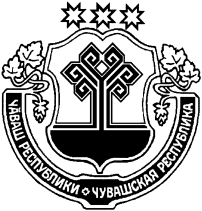 ЧӐВАШ  РЕСПУБЛИКИҪĔРПӰ РАЙОНĔЧУВАШСКАЯ РЕСПУБЛИКАЦИВИЛЬСКИЙ РАЙОНҪĔРПӰ РАЙОН АДМИНИСТРАЦИЙĔЙЫШӐНУ2022 ç. нарас уйӑхĕн 07-мĕшĕ 48 № Ҫӗрпÿ хули АДМИНИСТРАЦИЯЦИВИЛЬСКОГО РАЙОНАПОСТАНОВЛЕНИЕ07 февраля  2022 года № 48     г. ЦивильскОтветственный исполнитель:Отдел образования и социального развития администрации Цивильского района Чувашской РеспубликиОтветственный исполнитель Муниципальной программы–Отдел образования и социального развития администрации Цивильского районаСоисполнители Муниципальной программы–Автономное учреждение дополнительного образования «Детско-юношеская спортивная школа «Асамат» Цивильского района Чувашской РеспубликиУчастники Муниципальной программы– «Отдел образования и социального развития администрации Цивильского района »;Подпрограммы Муниципальной программы –«Развитие физической культуры и массового спорта»;-Обеспечение реализации Муниципальной программы Цивильского района Чувашской Республики «Развитие физической культуры и спорта».Цели Муниципальной программы–создание условий, обеспечивающих развитие системы физической культуры и спорта путем пропаганды здорового образа жизни, повышение массовости занятий физической культурой и спортом среди всех возрастных групп населения, в том числе среди лиц с ограниченными возможностями здоровья;повышение конкурентоспособности спортсменов Цивильского района Чувашской Республики на республиканских и всероссийских спортивных соревнованияхЗадачи Муниципальной программы–повышение мотивации населения Цивильского района Чувашской Республики к систематическим занятиям физической культурой и спортом;развитие спортивной инфраструктуры с использованием принципов государственно-частного партнерства;обеспечение успешного выступления спортсменов Цивильского района Чувашской Республики на всероссийских и республиканских спортивных соревнованиях и совершенствование системы подготовки спортивного резерваЦелевые индикаторы и показатели Муниципальной программы–достижение к 2036 году следующих целевых индикаторов и показателей:доля населения, систематически занимающегося физической культурой и спортом, – 72,3 процента;Сроки и этапы реализации Муниципальной программы –2019–2035 годы:1 этап – 2019–2025 годы;2 этап – 2026–2030 годы;3 этап – 2031–2035 годыОбъемы финансирования Муниципальной программы с разбивкой по годам реализации –прогнозируемые объемы финансирования Муниципальной программы в 2019–2035 годах составляют 343209,9 тыс. рублей, в том числе:в 2019 году – 21138,2 тыс. рублей;в 2020 году – 21161,2 тыс. рублей;в 2021 году – 39810, тыс. рублей;в 2022 году – 20123,9 тыс. рублей;в 2023 году – 20060,7 тыс. рублей;в 2024 году – 20060,7 тыс. рублей;в 2025 году – 20060,7 тыс. рублей;в 2026–2030 годах – 100303,5 тыс. рублей;в 2031–2035 годах – 100303,5 тыс. рублей;из них средства:бюджета Цивильского района Чувашской Республики – 252059,1 тыс. рублей (71,3 процента), в том числе:в 2019 году – 15338,2 тыс. рублей;в 2020 году – 15361,2 тыс. рублей;в 2021 году – 22810,4 тыс. рублей;в 2022 году – 14321,5 тыс. рублей;в 2023 году – 14260,7 тыс. рублей;в 2024 году – 14260,7 тыс. рублей;в 2025 году – 14260,7 тыс. рублей;в 2026–2030 годах – 71303,5 тыс. рублей;в 2031–2035 годах – 71303,5 тыс. рублей;внебюджетных источников – 98600 тыс. рублей 28,7 процента), в том числе:в 2019 году – 2800 тыс. рублей;в 2020 году – 2800 тыс. рублей;в 2021 году - 2800 тыс. рублей;в 2022 году – 2800 тыс. рублей;в 2023 году – 2800 тыс. рублей;в 2024 году – 2800 тыс. рублей;в 2025 году – 2800 тыс. рублей;в 2026–2030 годах – 29000 тыс. рублей;в 2031–2035 годах – 29000 тыс. рублей.Объемы и источники финансирования Муниципальной программы уточняются при формировании бюджета Цивильского района Чувашской Республики, на очередной финансовый год и плановый периодОжидаемые результаты реализации Муниципальной программы–увеличение доли населения, систематически занимающегося физической культурой и спортом;повышение уровня обеспеченности населения спортивными сооружениями исходя из единовременной пропускной способности объектов спорта.Приложение № 1к Муниципальной программе Чувашской Республики «Развитие физической культуры и спорта в Цивильском районе»№ ппЦелевой индикатор и показатель (наименование)Единица измеренияЗначения целевых индикаторов и показателейЗначения целевых индикаторов и показателейЗначения целевых индикаторов и показателейЗначения целевых индикаторов и показателейЗначения целевых индикаторов и показателейЗначения целевых индикаторов и показателейЗначения целевых индикаторов и показателейЗначения целевых индикаторов и показателейЗначения целевых индикаторов и показателейЗначения целевых индикаторов и показателейЗначения целевых индикаторов и показателей№ ппЦелевой индикатор и показатель (наименование)Единица измерения.........1234567899101112131314Муниципальная программа «Развитие физической культуры и спорта в Цивильском районе»Муниципальная программа «Развитие физической культуры и спорта в Цивильском районе»Муниципальная программа «Развитие физической культуры и спорта в Цивильском районе»Муниципальная программа «Развитие физической культуры и спорта в Цивильском районе»Муниципальная программа «Развитие физической культуры и спорта в Цивильском районе»Муниципальная программа «Развитие физической культуры и спорта в Цивильском районе»Муниципальная программа «Развитие физической культуры и спорта в Цивильском районе»Муниципальная программа «Развитие физической культуры и спорта в Цивильском районе»Муниципальная программа «Развитие физической культуры и спорта в Цивильском районе»Муниципальная программа «Развитие физической культуры и спорта в Цивильском районе»Муниципальная программа «Развитие физической культуры и спорта в Цивильском районе»Муниципальная программа «Развитие физической культуры и спорта в Цивильском районе»Муниципальная программа «Развитие физической культуры и спорта в Цивильском районе»Муниципальная программа «Развитие физической культуры и спорта в Цивильском районе»Муниципальная программа «Развитие физической культуры и спорта в Цивильском районе»Муниципальная программа «Развитие физической культуры и спорта в Цивильском районе»1.Доля населения, систематически занимающегося физической культурой и спортомпроцентов46,8247,551,455,455,459,163,565,870,070,072,3Подпрограмма «Развитие физической культуры и массового спорта»Подпрограмма «Развитие физической культуры и массового спорта»Подпрограмма «Развитие физической культуры и массового спорта»Подпрограмма «Развитие физической культуры и массового спорта»Подпрограмма «Развитие физической культуры и массового спорта»Подпрограмма «Развитие физической культуры и массового спорта»Подпрограмма «Развитие физической культуры и массового спорта»Подпрограмма «Развитие физической культуры и массового спорта»Подпрограмма «Развитие физической культуры и массового спорта»Подпрограмма «Развитие физической культуры и массового спорта»Подпрограмма «Развитие физической культуры и массового спорта»Подпрограмма «Развитие физической культуры и массового спорта»Подпрограмма «Развитие физической культуры и массового спорта»Подпрограмма «Развитие физической культуры и массового спорта»Подпрограмма «Развитие физической культуры и массового спорта»Подпрограмма «Развитие физической культуры и массового спорта»1.Единовременная пропускная способность спортивных сооруженийтыс. человек4,44,54,64,74,84,84,95,05,05,15,22.Доля детей и молодежи, систематически занимающихся физической культурой и спортом, в общей численности детей и молодежи процентов80,280,681,081,581,981,982,482,582,583,083,53.Доля граждан среднего возраста, систематически занимающихся физической культурой и спортом, в общей численности граждан среднего возраста процентов38,040,844,047,551,251,255,055,255,256,257,54.Доля граждан старшего возраста, систематически занимающихся физической культурой и спортом, в общей численности граждан старшего возраста процентов12,314,617,019,622,222,225,026,026,030,035,05.Доля граждан, занимающихся физической культурой и спортом по месту работы, в общей численности населения, занятого в экономикепроцентов32,533,033,534,035,035,036,036,536,540,045,06.Доля населения, выполнившего нормативы испытаний (тестов) Всероссийского физкультурно-спортивного комплекса «Готов к труду и обороне» (ГТО), в общей численности населения, принявшего участие в выполнении нормативов испытаний (тестов) Всероссийского физкультурно-спортивного комплекса «Готов к труду и обороне» (ГТО)процентов50,055,060,065,070,070,075,076,576,578,080,07.Доля лиц с ограниченными возможностями здоровья и инвалидов, систематически занимающихся физической культурой и спортом, в общей численности указанной категории населенияпроцентов15,215,616,216,817,517,518,219,019,022,025,08.Эффективность использования существующих объектов спортапроцентов75,076,077,078,079,079,080,081,081,083,085,0Приложение № 2к муниципальной «Развитие физической культуры и спорта в Цивильском районе»СтатусНаименование муниципальной программы Цивильского района Чувашской Республики, подпрограммы муниципальной программы Цивильского района Чувашской Республики (основного мероприятия)Код бюджетной классификацииКод бюджетной классификацииИсточники финансированияРасходы по годам, тыс. рублейРасходы по годам, тыс. рублейРасходы по годам, тыс. рублейРасходы по годам, тыс. рублейРасходы по годам, тыс. рублейРасходы по годам, тыс. рублейРасходы по годам, тыс. рублейРасходы по годам, тыс. рублейРасходы по годам, тыс. рублейСтатусНаименование муниципальной программы Цивильского района Чувашской Республики, подпрограммы муниципальной программы Цивильского района Чувашской Республики (основного мероприятия)главный распорядитель бюджетных средств целевая статья расходов*Источники финансированияРасходы по годам, тыс. рублейРасходы по годам, тыс. рублейРасходы по годам, тыс. рублейРасходы по годам, тыс. рублейРасходы по годам, тыс. рублейРасходы по годам, тыс. рублейРасходы по годам, тыс. рублейРасходы по годам, тыс. рублейРасходы по годам, тыс. рублейСтатусНаименование муниципальной программы Цивильского района Чувашской Республики, подпрограммы муниципальной программы Цивильского района Чувашской Республики (основного мероприятия)главный распорядитель бюджетных средств целевая статья расходов*Источники финансирования20192020202120222023202420252026–20302031–20351234567891011121314Муниципальная программа города Канаш Чувашской Республики«Развитие физической культуры и спорта» 903/957Ц500000000всего21138,221161,221110,720060,720060,720060,720060,7100303,5100303,5Муниципальная программа города Канаш Чувашской Республики«Развитие физической культуры и спорта» 903/957Ц500000000федеральный бюджет000000000Муниципальная программа города Канаш Чувашской Республики«Развитие физической культуры и спорта» 903/957Ц500000000республиканский бюджет Чувашской Республики1413,000000000Муниципальная программа города Канаш Чувашской Республики«Развитие физической культуры и спорта» 903/957Ц500000000бюджет Цивильского района Чувашской Республики17440,3317440,3314260,714260,714260,714260,714260,729000,029000,0Муниципальная программа города Канаш Чувашской Республики«Развитие физической культуры и спорта» 903/957Ц500000000внебюджетные источники2000,05800,05800,05800,05800,05800,05800,029000,029000,0Подпрограмма «Развитие физической культуры и массового спорта»903Ц510000000всего1050,01050,01050,0950,0950,0950,0950,048500,048500,0Подпрограмма «Развитие физической культуры и массового спорта»903Ц510000000федеральный бюджет000000000Подпрограмма «Развитие физической культуры и массового спорта»903Ц510000000республиканский бюджет Чувашской Республики000000000Подпрограмма «Развитие физической культуры и массового спорта»903Ц510000000местные бюджеты1050,01050,01050,0950,0950,0950,0950,048500,048500,0Подпрограмма «Развитие физической культуры и массового спорта»903Ц510000000внебюджетные источники000000000Основное мероприятие 1Физкультурно-оздоровительная и спортивно-массовая работа с населением903Ц510100000всего1050,01050,01050,0950,0950,0950,0950,048500,048500,0Основное мероприятие 1Физкультурно-оздоровительная и спортивно-массовая работа с населением903Ц510100000федеральный бюджет000000000Основное мероприятие 1Физкультурно-оздоровительная и спортивно-массовая работа с населением903Ц510100000республиканский бюджет Чувашской Республики000000000Основное мероприятие 1Физкультурно-оздоровительная и спортивно-массовая работа с населением903Ц510100000бюджет города Канаш Чувашской Республики1050,0950,0950,0950,0950,0950,0950,048500,048500,0Основное мероприятие 1Физкультурно-оздоровительная и спортивно-массовая работа с населением903Ц510100000внебюджетные источники000000000Основное мероприятие 2Развитие спортивной инфраструктуры, в том числе с использованием принципов государственно-частного партнерства 903Ц510200000всего000000000Основное мероприятие 2Развитие спортивной инфраструктуры, в том числе с использованием принципов государственно-частного партнерства 903Ц510200000федеральный бюджет0013880,2000000Основное мероприятие 2Развитие спортивной инфраструктуры, в том числе с использованием принципов государственно-частного партнерства 903Ц510200000республиканский бюджет Чувашской Республики003950,4000000Основное мероприятие 2Развитие спортивной инфраструктуры, в том числе с использованием принципов государственно-частного партнерства 903Ц510200000бюджет Цивильского района Чувашской Республики0074449,2000000Основное мероприятие 2Развитие спортивной инфраструктуры, в том числе с использованием принципов государственно-частного партнерства 903Ц510200000внебюджетные источники000000000Основное мероприятие 2Содержание АО ДО «ДЮСШ «Асамат» г Цивильск867Ц520100000всего16390,3316390,3315779,616390,3316390,3316390,3316390,33Основное мероприятие 2Содержание АО ДО «ДЮСШ «Асамат» г Цивильск867Ц520100000федеральный бюджет000000000Основное мероприятие 2Содержание АО ДО «ДЮСШ «Асамат» г Цивильск867Ц520100000республиканский бюджет Чувашской Республики000000000Основное мероприятие 2Содержание АО ДО «ДЮСШ «Асамат» г Цивильск867Ц520100000бюджет Цивильского района Чувашской Республики16390,3316390,3315779,616390,3316390,3316390,33Основное мероприятие 2Содержание АО ДО «ДЮСШ «Асамат» г Цивильск867Ц520100000внебюджетные источники280028002800280028002800280014000,014000,0Основное мероприятие 2Содержание АО ДО «ДЮСШ «Асамат» г Цивильск867Ц520100000внебюджетные источники000000000Основное мероприятие 3Реализация отдельных мероприятий регионального проекта «Спорт – норма жизни»867Ц52Р500000всего0025279,8000000Основное мероприятие 3Реализация отдельных мероприятий регионального проекта «Спорт – норма жизни»867Ц52Р500000федеральный бюджет0013880,2000000Основное мероприятие 3Реализация отдельных мероприятий регионального проекта «Спорт – норма жизни»867Ц52Р500000республиканский бюджет Чувашской Республики3950,4000000Основное мероприятие 3Реализация отдельных мероприятий регионального проекта «Спорт – норма жизни»867Ц52Р500000бюджет Цивильского района Чувашской Республики07449,2000000Основное мероприятие 3Реализация отдельных мероприятий регионального проекта «Спорт – норма жизни»867Ц52Р500000внебюджетные источники000000000Приложение № 3к муниципальной программе Цивильского района Чувашской Республики «Развитие физической культуры и спорта»Ответственный исполнитель подпрограммы –Отдел образования и социального развития администрации Цивильского района Чувашской РеспубликиСоисполнители подпрограммы –Автономное учреждение дополнительного образования «Детско-юношеская спортивная школа «Асамат» Цивильского района Чувашской Республики;Отдел образования и социального развития  администрации Цивильского района Чувашской Республики;Цели подпрограммы–создание для всех категорий и групп населения условий для занятий физической культурой и спортом;повышение уровня обеспеченности населения объектами спорта Задачи подпрограммы–повышение мотивации населения Цивильского района Чувашской Республики к систематическим занятиям физической культурой и спортом;увеличение доли населения, выполнившего нормативы испытаний (тестов) Всероссийского физкультурно-спортивного комплекса «Готов к труду и обороне» (ГТО), в общей численности населения, принявшего участие в выполнении нормативов испытаний (тестов) Всероссийского физкультурно-спортивного комплекса «Готов к труду и обороне» (ГТО);развитие спортивной инфраструктуры и повышение эффективности ее использования для приобщения населения всех социальных категорий к занятиям массовым спортом;увеличение охвата населения мероприятиями информационно-коммуникационной кампанииЦелевые индикаторы и показатели подпрограммы –к 2036 году будут достигнуты следующие целевые индикаторы и показатели:доля детей и молодежи, систематически занимающихся физической культурой и спортом, в общей численности детей и молодежи – 83,5 процента;доля граждан среднего возраста, систематически занимающихся физической культурой и спортом, в общей численности граждан среднего возраста – 57,5 процента;доля граждан старшего возраста, систематически занимающихся физической культурой и спортом, в общей численности граждан старшего возраста – 35,0 процента;доля граждан, занимающихся физической культурой и спортом по месту работы, в общей численности населения, занятого в экономике, – 45,0 процента;доля населения, выполнившего нормативы испытаний (тестов) Всероссийского физкультурно-спортивного комплекса «Готов к труду и обороне» (ГТО), в общей численности населения, принявшего участие в выполнении нормативов испытаний (тестов) Всероссийского физкультурно-спортивного комплекса «Готов к труду и обороне» (ГТО) – 80,0 процента;доля лиц с ограниченными возможностями здоровья и инвалидов, систематически занимающихся физической культурой и спортом, в общей численности указанной категории населения – 25,0 процента;эффективность использования существующих объектов спорта – 85,0 процентаСроки и этапы реализации подпрограммы –2019–2035 годы:1 этап – 2019–2025 годы;2 этап – 2026–2030 годы;3 этап – 2031–2035 годыОбъемы финансирования подпрограммы с разбивкой по годам реализации подпрограммы–прогнозируемые объемы бюджетных ассигнований на реализацию мероприятий подпрограммы в 2019–2035 годах составляют 9 000 600,0 тыс. рублей, в том числе:в 2019 году – 1050,0 тыс. рублей;в 2020 году – 1050,0 тыс. рублей;в 2021 году –1050,0 тыс. рублей;в 2022 году – 950,0 тыс. рублей;в 2023 году – 950,0 тыс. рублей;в 2024 году – 950,0 тыс. рублей;в 2025 году – 950,0 тыс. рублей;в 2026–2030 годах – 5350,0 тыс. рублей;в 2031–2035 годах – 4750,0 тыс. рублей;из них средства:федерального бюджета – 0 тыс. рублей 
(0 процентов), в том числе:в 2019 году – 0 тыс. рублей;в 2020 году – 0 тыс. рублей;в 2021 году – 0 тыс. рублей;в 2022 году – 0 тыс. рублей;в 2023 году – 0 тыс. рублей;в 2024 году – 0 тыс. рублей;	в 2025 году – 0 тыс. рублей;в 2026–2030 годах – 0 тыс. рублей;в 2031–2035 годах – 0 тыс. рублей;республиканского бюджета Чувашской Республики – 0 тыс. рублей (0 процентов), в том числе:в 2019 году – 0 тыс. рублей;в 2020 году – 0 тыс. рублей;в 2021 году – 0 тыс. рублей;в 2022 году – 0 тыс. рублей;в 2023 году – 0 тыс. рублей;в 2024 году – 0 тыс. рублей;	в 2025 году – 0 тыс. рублей;в 2026–2030 годах – 0 тыс. рублей;в 2031–2035 годах – 0 тыс. рублей;бюджета Цивильского района Чувашской Республики – 10710,0 тыс. рублей 
(100 процентов), в том числе:в 2019 году – 1050,0 тыс. рублей;в 2020 году – 950,0 тыс. рублей;в 2021 году – 950,0 тыс. рублей;в 2022 году – 950,0 тыс. рублей;в 2023 году – 950,0 тыс. рублей;в 2024 году – 950,0 тыс. рублей;в 2025 году – 950,0 тыс. рублей;в 2026–2030 годах – 3150,0 тыс. рублей;в 2031–2035 годах – 3150,0 тыс. рублей;внебюджетных источников – 2400 тыс. рублей (0 процентов), в том числе:в 2019 году – 2400,0 тыс. рублей;в 2020 году – 0 тыс. рублей;в 2021 году – 0 тыс. рублей;в 2022 году – 0 тыс. рублей;в 2023 году – 0 тыс. рублей;в 2024 году – 0 тыс. рублей;	в 2025 году – 0 тыс. рублей;в 2026–2030 годах – 0 тыс. рублей;в 2031–2035 годах – 0 тыс. рублей.Объемы и источники финансирования уточняются при формировании бюджета Цивильского района Чувашской Республики, республиканского бюджета Чувашской Республики на очередной финансовый год и плановый периодОжидаемые результаты реализации подпрограммы–повышение интереса граждан к занятиям физической культурой и спортом;увеличение доли детей и молодежи, граждан среднего и старшего возрастов, лиц с ограниченными возможностями здоровья и инвалидов, систематически занимающихся физической культурой и спортом, в общей их численности;увеличение доли населения, выполнившего нормативы испытаний (тестов) Всероссийского физкультурно-спортивного комплекса «Готов к труду и обороне» (ГТО), в общей численности населения, принявшего участие в выполнении нормативов испытаний (тестов) Всероссийского физкультурно-спортивного комплекса «Готов к труду и обороне» (ГТО);улучшение обеспеченности населения спортивной инфраструктурой.Приложение к подпрограмме «Развитие физической культуры и массового спорта» муниципальной программы Цивильского района Чувашской Республики «Развитие физической культуры и спорта»СтатусНаименование подпрограммы муниципальной программы Цивильского районаЧувашской Республики (основного мероприятия, мероприятия)Задача подпрограммы муниципальной программы Цивильского района  Чувашской РеспубликиОтветственный исполнитель, соисполнители, участники Код бюджетной классификацииКод бюджетной классификацииКод бюджетной классификацииКод бюджетной классификацииИсточники финансированияРасходы по годам, тыс. рублейРасходы по годам, тыс. рублейРасходы по годам, тыс. рублейРасходы по годам, тыс. рублейРасходы по годам, тыс. рублейРасходы по годам, тыс. рублейРасходы по годам, тыс. рублейРасходы по годам, тыс. рублейРасходы по годам, тыс. рублейСтатусНаименование подпрограммы муниципальной программы Цивильского районаЧувашской Республики (основного мероприятия, мероприятия)Задача подпрограммы муниципальной программы Цивильского района  Чувашской РеспубликиОтветственный исполнитель, соисполнители, участники главный распорядитель бюджетных средствраздел, подразделцелевая статья расходовгруппа (подгруппа) вида расходовИсточники финансирования20192020202120222023202420252026–20302031–20351123456789101112131415161718ПодпрограммаПодпрограмма«Развитие физической культуры и массового спорта»ответственный исполнитель – администрация Цивильского района Чувашской Республики, соисполнители – АО ДО «ДЮСШ «Асамат»ххххвсего1050,01050,01050,095095095095060006825ПодпрограммаПодпрограмма«Развитие физической культуры и массового спорта»ответственный исполнитель – администрация Цивильского района Чувашской Республики, соисполнители – АО ДО «ДЮСШ «Асамат»ххххфедеральный бюджет000000000ПодпрограммаПодпрограмма«Развитие физической культуры и массового спорта»ответственный исполнитель – администрация Цивильского района Чувашской Республики, соисполнители – АО ДО «ДЮСШ «Асамат»ххххреспубликанский бюджет Чувашской Республики000000000ПодпрограммаПодпрограмма«Развитие физической культуры и массового спорта»ответственный исполнитель – администрация Цивильского района Чувашской Республики, соисполнители – АО ДО «ДЮСШ «Асамат»ххххБюджет Цивильского района Чувашской Республики1050,01050,01050,095095095095060006825ПодпрограммаПодпрограмма«Развитие физической культуры и массового спорта»ответственный исполнитель – администрация Цивильского района Чувашской Республики, соисполнители – АО ДО «ДЮСШ «Асамат»ххххвнебюджетные источники000000000Цель «Создание для всех категорий и групп населения условий для занятий физической культурой и спортом»Цель «Создание для всех категорий и групп населения условий для занятий физической культурой и спортом»Цель «Создание для всех категорий и групп населения условий для занятий физической культурой и спортом»Цель «Создание для всех категорий и групп населения условий для занятий физической культурой и спортом»Цель «Создание для всех категорий и групп населения условий для занятий физической культурой и спортом»Цель «Создание для всех категорий и групп населения условий для занятий физической культурой и спортом»Цель «Создание для всех категорий и групп населения условий для занятий физической культурой и спортом»Цель «Создание для всех категорий и групп населения условий для занятий физической культурой и спортом»Цель «Создание для всех категорий и групп населения условий для занятий физической культурой и спортом»Цель «Создание для всех категорий и групп населения условий для занятий физической культурой и спортом»Цель «Создание для всех категорий и групп населения условий для занятий физической культурой и спортом»Цель «Создание для всех категорий и групп населения условий для занятий физической культурой и спортом»Цель «Создание для всех категорий и групп населения условий для занятий физической культурой и спортом»Цель «Создание для всех категорий и групп населения условий для занятий физической культурой и спортом»Цель «Создание для всех категорий и групп населения условий для занятий физической культурой и спортом»Цель «Создание для всех категорий и групп населения условий для занятий физической культурой и спортом»Цель «Создание для всех категорий и групп населения условий для занятий физической культурой и спортом»Цель «Создание для всех категорий и групп населения условий для занятий физической культурой и спортом»Цель «Создание для всех категорий и групп населения условий для занятий физической культурой и спортом»Основное мероприятие 1Основное мероприятие 1Физкультурно-оздоровительная и спортивно-массовая работа с населениемповышение мотивации населения цивильского района Чувашской Республики к систематическим занятиям физической культурой и спортом;
увеличение доли населения, выполнившего нормативы испытаний (тестов) Всероссийского физкультурно-спортивного комплекса «Готов к труду и обороне» (ГТО), в общей численности населения, принявшего участие в выполнении нормативов испытаний (тестов) Всероссийского физкультурно-спортивного комплекса «Готов к труду и обороне» (ГТО);увеличение охвата населения мероприятиями информационно-коммуникационной кампанииответственный исполнитель – администрация Цивильского района Чувашской Республики, соисполнители – АО ДО ДЮСШ «Асамат»ххххвсегоОсновное мероприятие 1Основное мероприятие 1Физкультурно-оздоровительная и спортивно-массовая работа с населениемповышение мотивации населения цивильского района Чувашской Республики к систематическим занятиям физической культурой и спортом;
увеличение доли населения, выполнившего нормативы испытаний (тестов) Всероссийского физкультурно-спортивного комплекса «Готов к труду и обороне» (ГТО), в общей численности населения, принявшего участие в выполнении нормативов испытаний (тестов) Всероссийского физкультурно-спортивного комплекса «Готов к труду и обороне» (ГТО);увеличение охвата населения мероприятиями информационно-коммуникационной кампанииответственный исполнитель – администрация Цивильского района Чувашской Республики, соисполнители – АО ДО ДЮСШ «Асамат»ххххфедеральный бюджетОсновное мероприятие 1Основное мероприятие 1Физкультурно-оздоровительная и спортивно-массовая работа с населениемповышение мотивации населения цивильского района Чувашской Республики к систематическим занятиям физической культурой и спортом;
увеличение доли населения, выполнившего нормативы испытаний (тестов) Всероссийского физкультурно-спортивного комплекса «Готов к труду и обороне» (ГТО), в общей численности населения, принявшего участие в выполнении нормативов испытаний (тестов) Всероссийского физкультурно-спортивного комплекса «Готов к труду и обороне» (ГТО);увеличение охвата населения мероприятиями информационно-коммуникационной кампанииответственный исполнитель – администрация Цивильского района Чувашской Республики, соисполнители – АО ДО ДЮСШ «Асамат»хxxxреспубликанский бюджет Чувашской РеспубликиОсновное мероприятие 1Основное мероприятие 1Физкультурно-оздоровительная и спортивно-массовая работа с населениемповышение мотивации населения цивильского района Чувашской Республики к систематическим занятиям физической культурой и спортом;
увеличение доли населения, выполнившего нормативы испытаний (тестов) Всероссийского физкультурно-спортивного комплекса «Готов к труду и обороне» (ГТО), в общей численности населения, принявшего участие в выполнении нормативов испытаний (тестов) Всероссийского физкультурно-спортивного комплекса «Готов к труду и обороне» (ГТО);увеличение охвата населения мероприятиями информационно-коммуникационной кампанииответственный исполнитель – администрация Цивильского района Чувашской Республики, соисполнители – АО ДО ДЮСШ «Асамат»ххххреспубликанский бюджет Чувашской Республики000000000Основное мероприятие 1Основное мероприятие 1Физкультурно-оздоровительная и спортивно-массовая работа с населениемповышение мотивации населения цивильского района Чувашской Республики к систематическим занятиям физической культурой и спортом;
увеличение доли населения, выполнившего нормативы испытаний (тестов) Всероссийского физкультурно-спортивного комплекса «Готов к труду и обороне» (ГТО), в общей численности населения, принявшего участие в выполнении нормативов испытаний (тестов) Всероссийского физкультурно-спортивного комплекса «Готов к труду и обороне» (ГТО);увеличение охвата населения мероприятиями информационно-коммуникационной кампанииответственный исполнитель – администрация Цивильского района Чувашской Республики, соисполнители – АО ДО ДЮСШ «Асамат»ххххреспубликанский бюджет Чувашской Республики000000000Основное мероприятие 1Основное мероприятие 1Физкультурно-оздоровительная и спортивно-массовая работа с населениемповышение мотивации населения цивильского района Чувашской Республики к систематическим занятиям физической культурой и спортом;
увеличение доли населения, выполнившего нормативы испытаний (тестов) Всероссийского физкультурно-спортивного комплекса «Готов к труду и обороне» (ГТО), в общей численности населения, принявшего участие в выполнении нормативов испытаний (тестов) Всероссийского физкультурно-спортивного комплекса «Готов к труду и обороне» (ГТО);увеличение охвата населения мероприятиями информационно-коммуникационной кампанииответственный исполнитель – администрация Цивильского района Чувашской Республики, соисполнители – АО ДО ДЮСШ «Асамат»ххххреспубликанский бюджет Чувашской Республики000000000Основное мероприятие 1Основное мероприятие 1Физкультурно-оздоровительная и спортивно-массовая работа с населениемповышение мотивации населения цивильского района Чувашской Республики к систематическим занятиям физической культурой и спортом;
увеличение доли населения, выполнившего нормативы испытаний (тестов) Всероссийского физкультурно-спортивного комплекса «Готов к труду и обороне» (ГТО), в общей численности населения, принявшего участие в выполнении нормативов испытаний (тестов) Всероссийского физкультурно-спортивного комплекса «Готов к труду и обороне» (ГТО);увеличение охвата населения мероприятиями информационно-коммуникационной кампанииответственный исполнитель – администрация Цивильского района Чувашской Республики, соисполнители – АО ДО ДЮСШ «Асамат»ххххреспубликанский бюджет Чувашской Республики000000000Основное мероприятие 1Основное мероприятие 1Физкультурно-оздоровительная и спортивно-массовая работа с населениемповышение мотивации населения цивильского района Чувашской Республики к систематическим занятиям физической культурой и спортом;
увеличение доли населения, выполнившего нормативы испытаний (тестов) Всероссийского физкультурно-спортивного комплекса «Готов к труду и обороне» (ГТО), в общей численности населения, принявшего участие в выполнении нормативов испытаний (тестов) Всероссийского физкультурно-спортивного комплекса «Готов к труду и обороне» (ГТО);увеличение охвата населения мероприятиями информационно-коммуникационной кампанииответственный исполнитель – администрация Цивильского района Чувашской Республики, соисполнители – АО ДО ДЮСШ «Асамат»ххххреспубликанский бюджет Чувашской Республики000000000Основное мероприятие 1Основное мероприятие 1Физкультурно-оздоровительная и спортивно-массовая работа с населениемповышение мотивации населения цивильского района Чувашской Республики к систематическим занятиям физической культурой и спортом;
увеличение доли населения, выполнившего нормативы испытаний (тестов) Всероссийского физкультурно-спортивного комплекса «Готов к труду и обороне» (ГТО), в общей численности населения, принявшего участие в выполнении нормативов испытаний (тестов) Всероссийского физкультурно-спортивного комплекса «Готов к труду и обороне» (ГТО);увеличение охвата населения мероприятиями информационно-коммуникационной кампанииответственный исполнитель – администрация Цивильского района Чувашской Республики, соисполнители – АО ДО ДЮСШ «Асамат»ххххреспубликанский бюджет Чувашской Республики000000000Основное мероприятие 1Основное мероприятие 1Физкультурно-оздоровительная и спортивно-массовая работа с населениемповышение мотивации населения цивильского района Чувашской Республики к систематическим занятиям физической культурой и спортом;
увеличение доли населения, выполнившего нормативы испытаний (тестов) Всероссийского физкультурно-спортивного комплекса «Готов к труду и обороне» (ГТО), в общей численности населения, принявшего участие в выполнении нормативов испытаний (тестов) Всероссийского физкультурно-спортивного комплекса «Готов к труду и обороне» (ГТО);увеличение охвата населения мероприятиями информационно-коммуникационной кампанииответственный исполнитель – администрация Цивильского района Чувашской Республики, соисполнители – АО ДО ДЮСШ «Асамат»ххххреспубликанский бюджет Чувашской Республики000000000Основное мероприятие 1Основное мероприятие 1Физкультурно-оздоровительная и спортивно-массовая работа с населениемповышение мотивации населения цивильского района Чувашской Республики к систематическим занятиям физической культурой и спортом;
увеличение доли населения, выполнившего нормативы испытаний (тестов) Всероссийского физкультурно-спортивного комплекса «Готов к труду и обороне» (ГТО), в общей численности населения, принявшего участие в выполнении нормативов испытаний (тестов) Всероссийского физкультурно-спортивного комплекса «Готов к труду и обороне» (ГТО);увеличение охвата населения мероприятиями информационно-коммуникационной кампанииответственный исполнитель – администрация Цивильского района Чувашской Республики, соисполнители – АО ДО ДЮСШ «Асамат»9031102Ц510111390240бюджет Цивильского района Чувашской Республики1050,09509509509509509506975068250Основное мероприятие 1Основное мероприятие 1Физкультурно-оздоровительная и спортивно-массовая работа с населениемповышение мотивации населения цивильского района Чувашской Республики к систематическим занятиям физической культурой и спортом;
увеличение доли населения, выполнившего нормативы испытаний (тестов) Всероссийского физкультурно-спортивного комплекса «Готов к труду и обороне» (ГТО), в общей численности населения, принявшего участие в выполнении нормативов испытаний (тестов) Всероссийского физкультурно-спортивного комплекса «Готов к труду и обороне» (ГТО);увеличение охвата населения мероприятиями информационно-коммуникационной кампанииответственный исполнитель – администрация Цивильского района Чувашской Республики, соисполнители – АО ДО ДЮСШ «Асамат»ххххвнебюджетные источники000000000Целевые индикаторы и показатели подпрограммы, увязанные с основным мероприятием 1Целевые индикаторы и показатели подпрограммы, увязанные с основным мероприятием 1Доля детей и молодежи, систематически занимающихся физической культурой и спортом, в общей численности детей и молодежи, процентовДоля детей и молодежи, систематически занимающихся физической культурой и спортом, в общей численности детей и молодежи, процентовДоля детей и молодежи, систематически занимающихся физической культурой и спортом, в общей численности детей и молодежи, процентовДоля детей и молодежи, систематически занимающихся физической культурой и спортом, в общей численности детей и молодежи, процентовДоля детей и молодежи, систематически занимающихся физической культурой и спортом, в общей численности детей и молодежи, процентовДоля детей и молодежи, систематически занимающихся физической культурой и спортом, в общей численности детей и молодежи, процентовДоля детей и молодежи, систематически занимающихся физической культурой и спортом, в общей численности детей и молодежи, процентовх80,280,681,081,581,982,482,583,0**83,5**Целевые индикаторы и показатели подпрограммы, увязанные с основным мероприятием 1Целевые индикаторы и показатели подпрограммы, увязанные с основным мероприятием 1Доля граждан среднего возраста, систематически занимающихся физической культурой и спортом, в общей численности граждан среднего возраста, процентовДоля граждан среднего возраста, систематически занимающихся физической культурой и спортом, в общей численности граждан среднего возраста, процентовДоля граждан среднего возраста, систематически занимающихся физической культурой и спортом, в общей численности граждан среднего возраста, процентовДоля граждан среднего возраста, систематически занимающихся физической культурой и спортом, в общей численности граждан среднего возраста, процентовДоля граждан среднего возраста, систематически занимающихся физической культурой и спортом, в общей численности граждан среднего возраста, процентовДоля граждан среднего возраста, систематически занимающихся физической культурой и спортом, в общей численности граждан среднего возраста, процентовДоля граждан среднего возраста, систематически занимающихся физической культурой и спортом, в общей численности граждан среднего возраста, процентовх38,040,844,047,551,255,055,256,2**57,5**Целевые индикаторы и показатели подпрограммы, увязанные с основным мероприятием 1Целевые индикаторы и показатели подпрограммы, увязанные с основным мероприятием 1Доля граждан старшего возраста, систематически занимающихся физической культурой и спортом, в общей численности граждан старшего возраста, процентовДоля граждан старшего возраста, систематически занимающихся физической культурой и спортом, в общей численности граждан старшего возраста, процентовДоля граждан старшего возраста, систематически занимающихся физической культурой и спортом, в общей численности граждан старшего возраста, процентовДоля граждан старшего возраста, систематически занимающихся физической культурой и спортом, в общей численности граждан старшего возраста, процентовДоля граждан старшего возраста, систематически занимающихся физической культурой и спортом, в общей численности граждан старшего возраста, процентовДоля граждан старшего возраста, систематически занимающихся физической культурой и спортом, в общей численности граждан старшего возраста, процентовДоля граждан старшего возраста, систематически занимающихся физической культурой и спортом, в общей численности граждан старшего возраста, процентовх12,314,617,019,622,225,026,030,0**35,0**Целевые индикаторы и показатели подпрограммы, увязанные с основным мероприятием 1Целевые индикаторы и показатели подпрограммы, увязанные с основным мероприятием 1Доля граждан, занимающихся физической культурой и спортом по месту работы, в общей численности населения, занятого в экономике, процентовДоля граждан, занимающихся физической культурой и спортом по месту работы, в общей численности населения, занятого в экономике, процентовДоля граждан, занимающихся физической культурой и спортом по месту работы, в общей численности населения, занятого в экономике, процентовДоля граждан, занимающихся физической культурой и спортом по месту работы, в общей численности населения, занятого в экономике, процентовДоля граждан, занимающихся физической культурой и спортом по месту работы, в общей численности населения, занятого в экономике, процентовДоля граждан, занимающихся физической культурой и спортом по месту работы, в общей численности населения, занятого в экономике, процентовДоля граждан, занимающихся физической культурой и спортом по месту работы, в общей численности населения, занятого в экономике, процентовх32,533,033,534,035,036,036,540,0**45,0**Целевые индикаторы и показатели подпрограммы, увязанные с основным мероприятием 1Целевые индикаторы и показатели подпрограммы, увязанные с основным мероприятием 1Доля населения, выполнившего нормативы испытаний (тестов) Всероссийского физкультурно-спортивного комплекса «Готов к труду и обороне» (ГТО), в общей численности населения, принявшего участие в выполнении нормативов испытаний (тестов) Всероссийского физкультурно-спортивного комплекса «Готов к труду и обороне» (ГТО), процентовДоля населения, выполнившего нормативы испытаний (тестов) Всероссийского физкультурно-спортивного комплекса «Готов к труду и обороне» (ГТО), в общей численности населения, принявшего участие в выполнении нормативов испытаний (тестов) Всероссийского физкультурно-спортивного комплекса «Готов к труду и обороне» (ГТО), процентовДоля населения, выполнившего нормативы испытаний (тестов) Всероссийского физкультурно-спортивного комплекса «Готов к труду и обороне» (ГТО), в общей численности населения, принявшего участие в выполнении нормативов испытаний (тестов) Всероссийского физкультурно-спортивного комплекса «Готов к труду и обороне» (ГТО), процентовДоля населения, выполнившего нормативы испытаний (тестов) Всероссийского физкультурно-спортивного комплекса «Готов к труду и обороне» (ГТО), в общей численности населения, принявшего участие в выполнении нормативов испытаний (тестов) Всероссийского физкультурно-спортивного комплекса «Готов к труду и обороне» (ГТО), процентовДоля населения, выполнившего нормативы испытаний (тестов) Всероссийского физкультурно-спортивного комплекса «Готов к труду и обороне» (ГТО), в общей численности населения, принявшего участие в выполнении нормативов испытаний (тестов) Всероссийского физкультурно-спортивного комплекса «Готов к труду и обороне» (ГТО), процентовДоля населения, выполнившего нормативы испытаний (тестов) Всероссийского физкультурно-спортивного комплекса «Готов к труду и обороне» (ГТО), в общей численности населения, принявшего участие в выполнении нормативов испытаний (тестов) Всероссийского физкультурно-спортивного комплекса «Готов к труду и обороне» (ГТО), процентовДоля населения, выполнившего нормативы испытаний (тестов) Всероссийского физкультурно-спортивного комплекса «Готов к труду и обороне» (ГТО), в общей численности населения, принявшего участие в выполнении нормативов испытаний (тестов) Всероссийского физкультурно-спортивного комплекса «Готов к труду и обороне» (ГТО), процентовх50,055,060,065,070,075,076,578,0**80,0**Целевые индикаторы и показатели подпрограммы, увязанные с основным мероприятием 1Целевые индикаторы и показатели подпрограммы, увязанные с основным мероприятием 1Доля лиц с ограниченными возможностями здоровья и инвалидов, систематически занимающихся физической культурой и спортом, в общей численности указанной категории населения, процентовДоля лиц с ограниченными возможностями здоровья и инвалидов, систематически занимающихся физической культурой и спортом, в общей численности указанной категории населения, процентовДоля лиц с ограниченными возможностями здоровья и инвалидов, систематически занимающихся физической культурой и спортом, в общей численности указанной категории населения, процентовДоля лиц с ограниченными возможностями здоровья и инвалидов, систематически занимающихся физической культурой и спортом, в общей численности указанной категории населения, процентовДоля лиц с ограниченными возможностями здоровья и инвалидов, систематически занимающихся физической культурой и спортом, в общей численности указанной категории населения, процентовДоля лиц с ограниченными возможностями здоровья и инвалидов, систематически занимающихся физической культурой и спортом, в общей численности указанной категории населения, процентовДоля лиц с ограниченными возможностями здоровья и инвалидов, систематически занимающихся физической культурой и спортом, в общей численности указанной категории населения, процентовх15,215,616,216,817,518,219,022,0**25,0**Цель «Повышение уровня обеспеченности населения объектами спорта»Цель «Повышение уровня обеспеченности населения объектами спорта»Цель «Повышение уровня обеспеченности населения объектами спорта»Цель «Повышение уровня обеспеченности населения объектами спорта»Цель «Повышение уровня обеспеченности населения объектами спорта»Цель «Повышение уровня обеспеченности населения объектами спорта»Цель «Повышение уровня обеспеченности населения объектами спорта»Цель «Повышение уровня обеспеченности населения объектами спорта»Цель «Повышение уровня обеспеченности населения объектами спорта»Цель «Повышение уровня обеспеченности населения объектами спорта»Цель «Повышение уровня обеспеченности населения объектами спорта»Цель «Повышение уровня обеспеченности населения объектами спорта»Цель «Повышение уровня обеспеченности населения объектами спорта»Цель «Повышение уровня обеспеченности населения объектами спорта»Цель «Повышение уровня обеспеченности населения объектами спорта»Цель «Повышение уровня обеспеченности населения объектами спорта»Цель «Повышение уровня обеспеченности населения объектами спорта»Цель «Повышение уровня обеспеченности населения объектами спорта»Цель «Повышение уровня обеспеченности населения объектами спорта»Основное мероприятие 2Развитие спортивной инфраструктуры, в том числе с использованием принципов государственно-частного партнерства Развитие спортивной инфраструктуры, в том числе с использованием принципов государственно-частного партнерства развитие спортивной инфраструктуры и повышение эффективности ее использования для приобщения населения всех социальных категорий к занятиям массовым спортом. Улучшение МТБ АО ДО «ДЮСШ «Асамат»ответственный исполнитель – администрация Цивильского района Чувашской Республики, соисполнители – АО ДО «ДЮСШ «Асамат» школа Цивильского районаххххвсего00012549,5700000Основное мероприятие 2Развитие спортивной инфраструктуры, в том числе с использованием принципов государственно-частного партнерства Развитие спортивной инфраструктуры, в том числе с использованием принципов государственно-частного партнерства развитие спортивной инфраструктуры и повышение эффективности ее использования для приобщения населения всех социальных категорий к занятиям массовым спортом. Улучшение МТБ АО ДО «ДЮСШ «Асамат»ответственный исполнитель – администрация Цивильского района Чувашской Республики, соисполнители – АО ДО «ДЮСШ «Асамат» школа Цивильского районаххххфедеральный бюджет0001150,000000Основное мероприятие 2Развитие спортивной инфраструктуры, в том числе с использованием принципов государственно-частного партнерства Развитие спортивной инфраструктуры, в том числе с использованием принципов государственно-частного партнерства развитие спортивной инфраструктуры и повышение эффективности ее использования для приобщения населения всех социальных категорий к занятиям массовым спортом. Улучшение МТБ АО ДО «ДЮСШ «Асамат»ответственный исполнитель – администрация Цивильского района Чувашской Республики, соисполнители – АО ДО «ДЮСШ «Асамат» школа Цивильского районаххххреспубликанский бюджет Чувашской Республики000000000Основное мероприятие 2Развитие спортивной инфраструктуры, в том числе с использованием принципов государственно-частного партнерства Развитие спортивной инфраструктуры, в том числе с использованием принципов государственно-частного партнерства развитие спортивной инфраструктуры и повышение эффективности ее использования для приобщения населения всех социальных категорий к занятиям массовым спортом. Улучшение МТБ АО ДО «ДЮСШ «Асамат»ответственный исполнитель – администрация Цивильского района Чувашской Республики, соисполнители – АО ДО «ДЮСШ «Асамат» школа Цивильского районаххххреспубликанский бюджет Чувашской Республики0000000Основное мероприятие 2Развитие спортивной инфраструктуры, в том числе с использованием принципов государственно-частного партнерства Развитие спортивной инфраструктуры, в том числе с использованием принципов государственно-частного партнерства развитие спортивной инфраструктуры и повышение эффективности ее использования для приобщения населения всех социальных категорий к занятиям массовым спортом. Улучшение МТБ АО ДО «ДЮСШ «Асамат»ответственный исполнитель – администрация Цивильского района Чувашской Республики, соисполнители – АО ДО «ДЮСШ «Асамат» школа Цивильского районаххххреспубликанский бюджет Чувашской Республики1413,103950,3900000Основное мероприятие 2Развитие спортивной инфраструктуры, в том числе с использованием принципов государственно-частного партнерства Развитие спортивной инфраструктуры, в том числе с использованием принципов государственно-частного партнерства развитие спортивной инфраструктуры и повышение эффективности ее использования для приобщения населения всех социальных категорий к занятиям массовым спортом. Улучшение МТБ АО ДО «ДЮСШ «Асамат»ответственный исполнитель – администрация Цивильского района Чувашской Республики, соисполнители – АО ДО «ДЮСШ «Асамат» школа Цивильского районаххххбюджет Цивильского района Чувашской Республики122,8807449,200000Основное мероприятие 2Развитие спортивной инфраструктуры, в том числе с использованием принципов государственно-частного партнерства Развитие спортивной инфраструктуры, в том числе с использованием принципов государственно-частного партнерства развитие спортивной инфраструктуры и повышение эффективности ее использования для приобщения населения всех социальных категорий к занятиям массовым спортом. Улучшение МТБ АО ДО «ДЮСШ «Асамат»ответственный исполнитель – администрация Цивильского района Чувашской Республики, соисполнители – АО ДО «ДЮСШ «Асамат» школа Цивильского районаххххвнебюджетные источники0000000001Муниципальная программа «Развитие физической культуры и спорта в Цивильском районе  на 2014-2020 годы»9741102Ц500000000Подпрограмма «Развитие физической культуры и массового спорта» муниципальной программы «Развитие физической культуры и спорта в Цивильском районе  на 2014-2020 годы»9741102Ц510000000Основное мероприятие «Развитие спортивной инфраструктуры, в том числе с использованием принципов государственного партнерства и софинансирования из всех уровней бюджетов»9741102Ц510200000Укрепление материально-технической базы муниципальных учреждений в сфере физической культуры и спорта9741102Ц510289820предоставление субсидий бюджетным, автономным учреждениям     и иным некоммерческим организациям9741102Ц5102898206001536,0Субсидии автономным учреждениям9741102Ц5102898206201536,0